Western Australia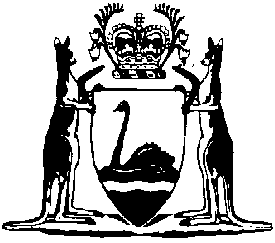 Marine Navigational Aids Regulations 1985Compare between:[01 Jul 2006, 02-c0-02] and [01 Jul 2007, 02-d0-01]Western AustraliaMarine Navigational Aids Act 1973Marine Navigational Aids Regulations 19851.	Citation 		These regulations may be cited as the Marine Navigational Aids Regulations 1985 1.2.	Commencement 		These regulations shall come into operation on the coming into operation of the Marine Navigational Aids Amendment Act 1978 1.3.	Fees payable in respect of fishing boats 	(1)	The master and the owner of a fishing boat other than a fishing boat — 	(a)	which does not exceed 5.5 metres in length exclusive of bowsprit;	(b)	engaged solely in fishing in estuaries or inland waters; or	(c)	for which conservancy dues are prescribed as payable under the Ports and Harbours Regulations made under the Shipping and Pilotage Act 1967,		are jointly and severally liable to pay to the Department the fee set out in the Schedule that is appropriate to that fishing boat.	(2)	The fee referred to in subregulation (1) is payable — 	(a)	for the period ending 30 June 1986, on 1 September 1985; and	(b)	for each period of 12 months ending on 30 June in any year after 1986, on 1 July in the preceding year.Schedule[Regulation 3]Fees — Fishing BoatsThe following fees are payable in respect of the provision of marine navigational aids outside any port under the control of a Port Authority and the approaches to that port — 	[Schedule amended in Gazette 8 Aug 1986 p. 2830; 2 Mar 1990 p. 1329; 1 Aug 1990 p. 3640; 26 Jul 1991 p. 3934; 30 Jun 1992 p. 2910; 30 Jun 1995 p. 2698; 25 Jun 1996 p. 2992; 27 Jun 1997 p. 3148; 20 Jun 2000 p. 3061; 27 Jul 2001 p. 3799; 14 Jun 2002 p. 2818-19; 27 Jun 2003 p. 2520; 25 Jun 2004 p. 2288; 24 Jun 2005 p. 2784; 23 Jun 2006 p. 2205.] Notes1	This is a compilation of the Marine Navigational Aids Regulations 1985 and includes the amendments made by the other written laws referred to in the following table.  The table also contains information about any reprint.Compilation tableWhere the length of the fishing boat exclusive of bowsprit	(a)	does not exceed 6 metres .........................................$	(b)	exceeds 6 metres but does not exceed 10 metres.....$	(c)	exceeds 10 metres but does not exceed 20 metres ..$	(d)	exceeds 20 metres but does not exceed 30 metres ..$	(e)	exceeds 30 metres but does not exceed 50 metres ..$	(f)	exceeds 50 metres ....................................................$CitationGazettalCommencementMarine Navigational Aids Regulations 198528 Jun 1985 p. 23181 Jul 1985 (see r. 2 and Gazette 28 Jun 1985 p. 2292)Marine Navigational Aids Amendment Regulations 19868 Aug 1986 p. 28308 Aug 1986Marine Navigational Aids Amendment Regulations 19892 Mar 1990 p. 13292 Mar 1990Marine Navigational Aids Amendment Regulations 19901 Aug 1990 p. 36401 Aug 1990 (see r. 2)Marine Navigational Aids Amendment Regulations 199126 Jul 1991 p. 3933-41 Aug 1991 (see r. 2)Marine Navigational Aids Amendment Regulations 199230 Jun 1992 p. 2909-101 Jul 1992 (see r. 2)Marine Navigational Aids Amendment Regulations 199530 Jun 1995 p. 26981 Jul 1995 (see r. 2)Marine Navigational Aids Amendment Regulations 199625 Jun 1996 p. 2991-21 Jul 1996 (see r. 2)Marine Navigational Aids Amendment Regulations 199727 Jun 1997 p. 3147-81 Jul 1997 (see r. 2)Reprint of the Marine Navigational Aids Regulations 1985 as at 11 Feb 2000 
(includes amendments listed above)Reprint of the Marine Navigational Aids Regulations 1985 as at 11 Feb 2000 
(includes amendments listed above)Reprint of the Marine Navigational Aids Regulations 1985 as at 11 Feb 2000 
(includes amendments listed above)Marine Navigational Aids Amendment Regulations 200020 Jun 2000 p. 30611 Jul 2000 (see r. 2)Marine Navigational Aids Amendment Regulations 200127 Jul 2001 p. 3798-91 Aug 2001 (see r. 2)Marine Navigational Aids Amendment Regulations 200214 Jun 2002 p. 2818-191 Jul 2002 (see r. 2)Marine Navigational Aids Amendment Regulations 200327 Jun 2003 p. 25201 Jul 2003 (see r. 2)Marine Navigational Aids Amendment Regulations 200425 Jun 2004 p. 22881 Jul 2004 (see r. 2)Reprint 2: The Marine Navigational Aids Regulations 1985 as at 1 Apr 2005 
(includes amendments listed above)Reprint 2: The Marine Navigational Aids Regulations 1985 as at 1 Apr 2005 
(includes amendments listed above)Reprint 2: The Marine Navigational Aids Regulations 1985 as at 1 Apr 2005 
(includes amendments listed above)Marine Navigational Aids Amendment Regulations 200524 Jun 2005 p. 2783-41 Jul 2005 (see r. 2)Marine Navigational Aids Amendment Regulations 200623 Jun 2006 p. 22051 Jul 2006 (see r. 2)